Apprends-nous à prier"Un jour, Jésus était en prière. Quand il eut cessé, un de ses disciples lui demanda : "Seigneur, apprends-nous à prier comme Jean Baptiste l'a fait pour ses disciples". Il leur répondit : "Quand vous priez, dite : Père, que tous te reconnaissent comme Dieu. Que vienne ton règne. Donne-nous chaque jour l'aliment qu'il nous faut. Pardonne-nous nos fautes comme nous pardonnons nous-mêmes les torts des autres et ne nous laisse pas face au mal."(Luc 11, 1-14)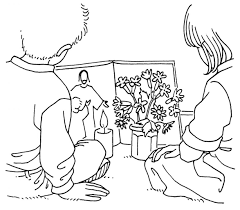 